ARMUT IN DEUTSCHLAND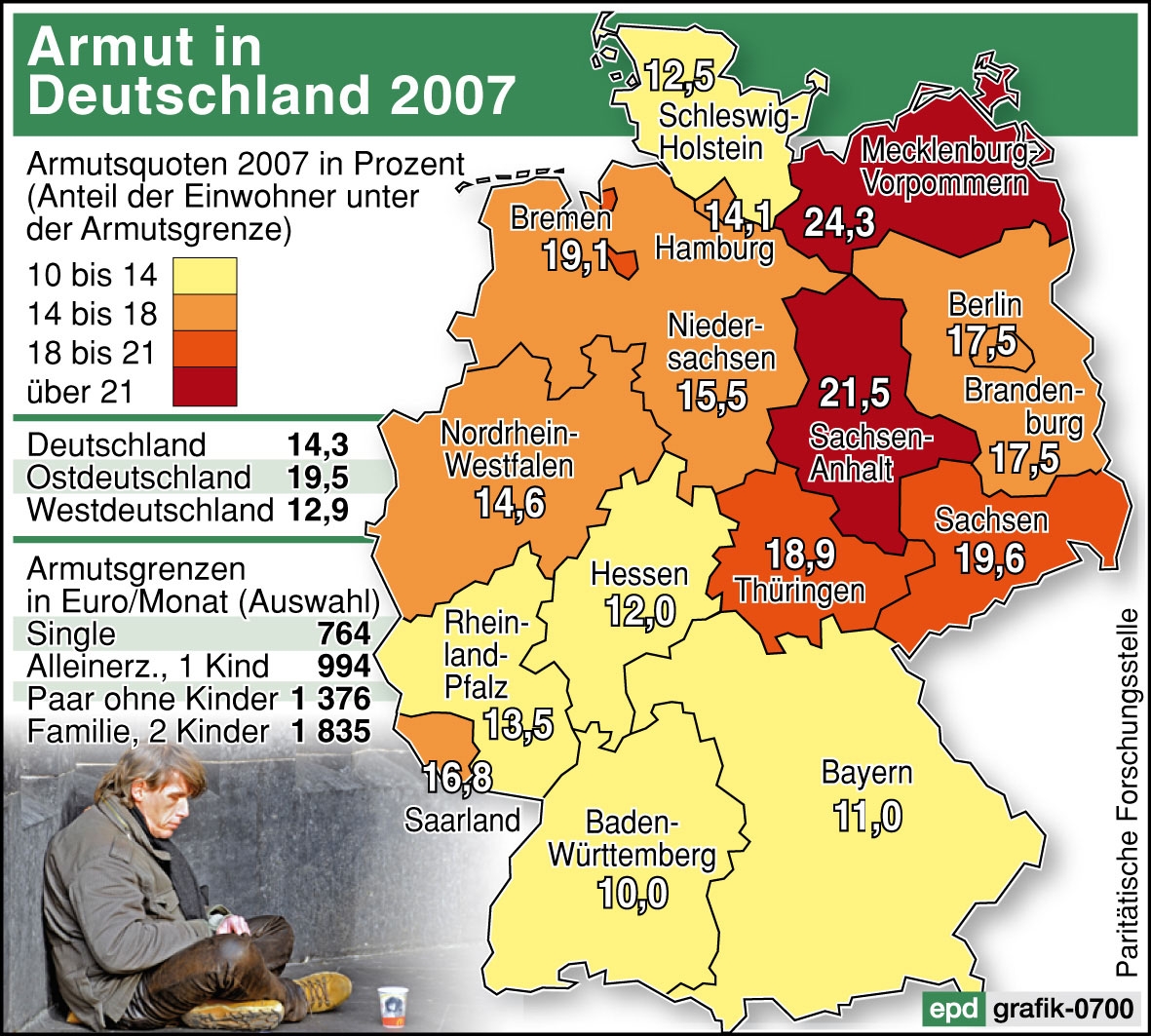 